Муниципальное бюджетное общеобразовательное учреждениеКринично-Лугская средняя общеобразовательная школаУтверждаюДиректор школы: ____________Е.А. Коломейцева«31» августа 2022 гПЛАН ВОСПИТАТЕЛЬНОЙ РАБОТЫ ШКОЛЫна 2022-2023 учебный год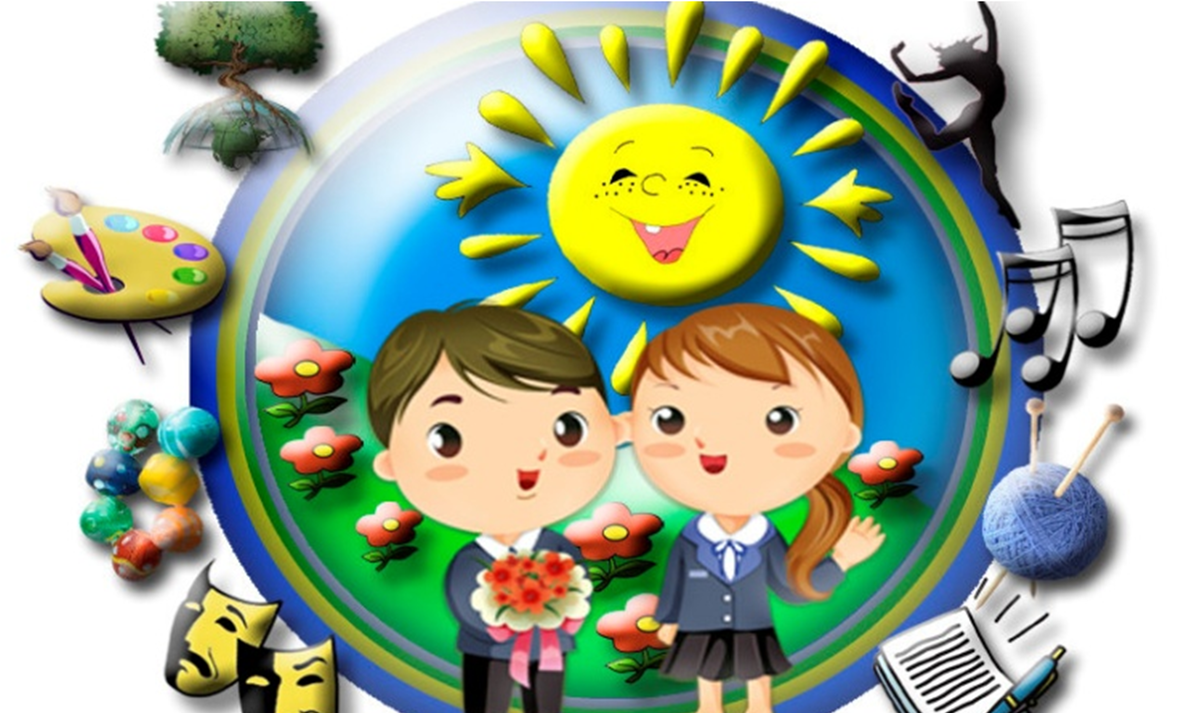 ДелаОриентировочноевремяпроведенияОтветственныеОтветственныеТоржественная линейка «Первый звонок»1.09.Заместитель директора по ВРЗаместитель директора по ВРБеседа: День окончания Второй мировой войны2.09Классные руководителиКлассные руководителиБеседа: День солидарности в борьбе с терроризмом(3 сентября)5.09Классные руководители Классные руководители Международный день мира 19.09Классные руководителиКлассные руководителиМероприятия месячников безопасности  и гражданской защиты детей (по профилактике ДДТТ, пожарной безопасности, экстремизма, терроризма, разработка   схемы-маршрута «Дом-школа-дом», учебно-тренировочная  эвакуация учащихся из здания)сентябрьЗаместитель директора по ВР, педагог-организатор, классные руководители, руководитель отряда ЮИДЗаместитель директора по ВР, педагог-организатор, классные руководители, руководитель отряда ЮИДОткрытие школьной спартакиады. Осенний День ЗдоровьясентябрьУчитель физкультурыУчитель физкультурыПрезентация волонтерского движения школы «Не будь равнодушным»сентябрьПедагог-организаторПедагог-организаторМеждународный день пожилых людей(1.10)30.09Классные руководителиКлассные руководителиМероприятия месячника правового воспитания и профилактики правонарушений. Единый день профилактики правонарушений и деструктивного поведения (правовые, профилактические игры, беседы и т.п.)октябрьЗаместитель директора по ВР, классные руководители, уполномоченный по правам ребёнкаЗаместитель директора по ВР, классные руководители, уполномоченный по правам ребёнкаШкольный этап конкурса «Защита прав потребителей глазами детей »октябрьКлассные руководителиКлассные руководителиДень памяти учителя 30.09Педагог-организаторПедагог-организаторДень учителя в школе: акция по поздравлению учителей, учителей-ветеранов педагогического труда, День самоуправления, концертная программа, выставка рисунков «Мой любимый учитель».5 октябряЗаместитель директора по ВРЗаместитель директора по ВРДень интернета.Всероссийский урок безопасности школьников в сети ИнтернетоктябрьКлассные руководителиКлассные руководителиПрезидентские состязания по ОФПОктябрь, апрель Учителя физкультуры Учителя физкультуры«Золотая осень»: Фотоконкурс. Праздник «Краски осени». Конкурс поделок из природного материала.октябрьПедагог-организатор, классные руководителиПедагог-организатор, классные руководителиКлассные час: «Мы за мир на планете» к Международному дню Организации Объединённых Наций (ООН);24.10Классные руководители Классные руководители Классные часы: День народного единства ноябрьКлассные руководителиКлассные руководителиМероприятия месячника взаимодействия семьи и школы: выставка рисунков, фотографий, акции по поздравлению мам с Днем матери, конкурсная программа «Мама, папа, я – отличная семья!», беседы, общешкольное родительское собраниеноябрьЗаместитель директора по ВР, педагог-организатор,  классные руководителиЗаместитель директора по ВР, педагог-организатор,  классные руководителиШкольный этап конкурса «Моё творчество мамам»ноябрьУчителя  технологии, классные руководителиУчителя  технологии, классные руководителиШкольный этап конкурса «Куйбышевская мастерская »ноябрьУчителя  технологии, руководители кружковУчителя  технологии, руководители кружковДень правовой защиты детей. Просмотр, обсуждение видеоролика «Наши права». Анкетирование учащихся на случай нарушения их прав и свобод в школе и семье.ноябрьУполномоченный по правам ребёнкаУполномоченный по правам ребёнкаПредметная неделя математики, физики, химии и биологии (шахматно-шашечный турнир, интерактивные игры, квесты и т.п.)ноябрьМО учителей-предметниковМО учителей-предметниковСоревнование по мини-футболуноябрьУчитель физкультурыУчитель физкультурыМеждународный день толерантности16.11Классные руководителиКлассные руководителиВсемирный день ребёнка(20.11)21.11Классные руководителиКлассные руководителиДень матери в России28.11Классные руководителиКлассные руководителиПредметная неделя, географии, истории, обществознания (игры-путешествия, познавательные игры и т.п.)декабрьМО учителей-предметниковМО учителей-предметниковДень борьбы со СПИДом1.12День Инвалидов2.12Классные руководителиКлассные руководителиДень Неизвестного Солдата( 4.12)5.12Классные руководителиКлассные руководителиДень начала контрнаступления советских войск против немецко-фашистских захватчиков в битве под Москвой 1941 года. День воинской славы России Международный день добровольцев5.12Учитель историиУчитель историиКлассный час:День Героев Отечества9.12Классные руководители Классные руководители Классный час «День Конституции»12.12Классные руководителиКлассные руководителиБеседа «Цена спасённой жизни» ко дню спасателя 27.12Классные руководителиКлассные руководителиШкольный этап конкурса «Новогодняя игрушка»декабрьУчителя  технологииКлассные руководителиУчителя  технологииКлассные руководителиМероприятия месячника эстетического воспитания в школе. Новый год в школе: украшение кабинетов, оформление окон, конкурс плакатов, поделок, праздничная программа.декабрьЗаместитель директора по ВР, педагог-организатор, классные руководителиЗаместитель директора по ВР, педагог-организатор, классные руководителиПредметная неделя литературы, русского и немецкого языков (конкурсы чтецов, сочинений, интеллектуальные игры и т.п.)январьМО учителей-предметниковМО учителей-предметниковЧас памяти «Блокада Ленинграда»27.01Педагог-организатор классные руководителиПедагог-организатор классные руководителиСоревнования по баскетболуянварьУчитель физкультурыУчитель физкультурыУчастие в акции «Я-гражданин России»февраль Педагог-организаторПедагог-организаторМероприятия месячника гражданского и патриотического воспитания: классный час  «Пионеры-герои», фестиваль патриотической песни, соревнование по пионерболу, волейболу, спортивная эстафета, акции «Письмо солдату», по поздравлению пап и дедушек, мальчиков, конкурс плакатов и рисунков, Уроки мужества.февральЗаместитель директора по ВР, педагог-организатор, классные руководители, учителя физкультурыЗаместитель директора по ВР, педагог-организатор, классные руководители, учителя физкультурыШкольный этап конкурса «Поздравительная открытка  ко Дню защитников Отечества»февральУчителя  технологииКлассные руководителиУчителя  технологииКлассные руководителиДень памяти юного героя- антифашиста8.02Классные руководителиКлассные руководителиМеждународный день родного языка21.02Классные руководителиКлассные руководителиВсемирный день гражданской обороны   1.03Классные руководителиКлассные руководители85 лет со дня рождения   Валентины Владимировны Терешковой, летчика-космонавта, общественной деятельницы (1937);6.03Классные руководителиКлассные руководители8 Марта в школе: конкурсная программа «Вперед, девчонки!», выставка  рисунков, акция по поздравлению мам, бабушек, девочек.мартПедагог-организатор,  классные руководителиПедагог-организатор,  классные руководителиШкольный этап конкурса «Подарок для мамы»мартУчителя  технологииКлассные руководителиУчителя  технологииКлассные руководителиДень воссоединения Крыма и России (18.03)17.03Классные руководителиКлассные руководителиВсемирный день Земли;21.03Классные руководителиКлассные руководителиВсероссийская неделя детской и юношеской книги.27-31.03Классные руководители, учителя литературыКлассные руководители, учителя литературыМеждународный день птиц( 1.04.)3.04Классные руководителиКлассные руководителиВсемирный день здоровья (Отмечается с 1948 г. по решению Всемирной Ассамблеи Здравоохранения ООН7.04Классные руководителиКлассные руководителиМероприятия месячника нравственного воспитания «Спешите делать добрые дела». Весенняя неделя добраапрельЗаместитель директора по ВР, педагог-организатор,  классные руководителиЗаместитель директора по ВР, педагог-организатор,  классные руководителиМеждународный день освобождения узников фашистских11.04Классные руководителиКлассные руководителиДень космонавтики: выставка рисунков, Гагаринский урок «Космос- это мы» 12 апреляПедагог-организатор,классные руководителиПедагог-организатор,классные руководителиДень культуры(15.04)14.04Классные руководителиКлассные руководители80  лет окончания Битвы под Москвой (1942);20.04Классные руководителиКлассные руководителиКонкурс  «Безопасное колесо»апрельРуководитель отряда ЮИДРуководитель отряда ЮИДДень пожарной охраны.(30.04) Тематический урок ОБЖ28.04Преподаватель ОБЖПреподаватель ОБЖМероприятия месячника ЗОЖ «Здоровое поколение». Закрытие школьной спартакиады. Весенний День здоровья Акция "Школа против курения". Туристические походы.майЗаместитель директора по ВР, педагог-организатор, классные руководители, учителя физкультурыЗаместитель директора по ВР, педагог-организатор, классные руководители, учителя физкультурыДень Победы: акции «Бессмертный полк», «С праздником, ветеран!», «Георгиевская ленточка», Вахта памяти у памятника «Павшим в годы войны»,  концерт в ДК, проект «Окна Победы» и др.майЗаместитель директора по ВР, педагог-организатор, классные руководителиЗаместитель директора по ВР, педагог-организатор, классные руководителиМеждународный день семьи15.05Классные руководителиКлассные руководителиМеждународный день музеев18.05Классные руководителиКлассные руководителиДень государственного флага Российской Федерации22.05Классные руководителиКлассные руководителиТоржественная линейка «Последний звонок»майЗаместитель директора по ВРЗаместитель директора по ВРДень защиты детейиюньПедагог-организаторПедагог-организаторКурсы внеурочной деятельности и дополнительного образованияКурсы внеурочной деятельности и дополнительного образованияКурсы внеурочной деятельности и дополнительного образованияКурсы внеурочной деятельности и дополнительного образованияНазвание кружкаКлассВремя работыВремя работыИстория Победы7-8Среда 14.30-15.10Среда 14.30-15.10Родное слово7-8пятница13.00-13.40пятница13.00-13.40Дороги Победы в литературе5-6вторник13.50-14.30вторник13.50-14.30Юный информатик1-2Среда 12.55-13.35Среда 12.55-13.35Мир в красках1-2Вторник 13.45-14.25Вторник 13.45-14.25Народные игры1-2Четверг13.50-14.30Четверг13.50-14.30Эколята3-4Понедельник 13.45-14.25Понедельник 13.45-14.25Танцевальный 5Понедельник 14.10-15.10Понедельник 14.10-15.10ЮИД9+10+11Среда 14.30-15.10Среда 14.30-15.10Доноведение8 + 9Среда 13.45-14.25Среда 13.45-14.25Техническое моделирование6+7Четверг 13.45-14.25Четверг 13.45-14.25По тропам Примиусья9+10+11Четверг 14.35-15.15Четверг 14.35-15.15Школа здоровья6+7Понедельник13.50-14.30Понедельник13.50-14.30Моя планета8+9Среда, четверг 14.50-15.30Среда, четверг 14.50-15.30Информационная грамотность3-4Пятница  12.00-12.40Пятница  12.00-12.40Учись учиться3-4Среда 12.00-12.40Среда 12.00-12.40Школа здоровья3-4Среда 12.55-13.35Среда 12.55-13.35Основы информационной грамотности4Пятница 12.55-13.35Пятница 12.55-13.35Основы здоровья4Понедельник 13.00-13.40Понедельник 13.00-13.40История Дона4Среда 13.50-14.30Среда 13.50-14.30Умей-ка5Четверг13.50-14.30Четверг13.50-14.30Самоуправление Самоуправление Самоуправление Самоуправление Дела, события, мероприятияОриентировочноевремяпроведенияОриентировочноевремяпроведенияОтветственныеВыборы лидеров, активов  классов, распределение обязанностей.сентябрьсентябрьКлассные руководителиОбщешкольное выборное собрание учащихся: выдвижение кандидатур от классов в  Парламент школы, голосование и т.п.сентябрьсентябрьПедагог-организаторКонкурс «Лучший ученический класс»В течение годаВ течение годаЗаместитель директора по ВРРабота в соответствии с обязанностямиВ течение годаВ течение годаКлассные руководителиОтчет перед классом о проведенной работемаймайКлассные руководителиОбщешкольное отчетное собрание учащихся:  отчеты членов Парламента школы о проделанной работе. Подведение итогов работы за годмаймайПедагог-организаторПрофориентацияПрофориентацияПрофориентацияПрофориентацияДела, события, мероприятияОриентировочноевремяпроведенияОриентировочноевремяпроведенияОтветственныеМероприятия месячника профориентации в школе «Мир профессий». Конкурс рисунков, профориентационная игра, просмотр презентаций, диагностика.январьянварьЗаместитель директора по ВР, педагог-организатор, Проведение мероприятий в рамках проекта ПроеКТОрияВ течение годаВ течение годаКлассные руководители Школьные медиаШкольные медиаШкольные медиаШкольные медиаДела, события, мероприятияОриентировочноевремяпроведенияОриентировочноевремяпроведенияОтветственныеРазмещение созданных детьми рассказов, стихов, сказок, репортажей на сайте школы и в соцсетяхВ течение годаВ течение годаКлассные руководителиВидео-, фотосъемка классных мероприятий.В течение годаВ течение годаКлассные руководителиДетские общественные объединенияДетские общественные объединенияДетские общественные объединенияДетские общественные объединенияДела, события, мероприятияОриентировочноевремяпроведенияОриентировочноевремяпроведенияОтветственныеТрудовая акция «Школьный двор»октябрьоктябрьПедагог-организатор Социально-благотворительная акция «День древонасаждения»октябрьоктябрьПедагог-организаторАкция: «Белые крылья памяти»октябрьоктябрьПедагог-организаторРейд по проверке внешнего вида уч-сядекабрьдекабрьПедагог-организаторАкция «Дарите книги с любовью»февральфевральПедагог-организаторЭкологическая акция «Бумажный бум»апрельапрельПедагог-организаторВесенняя Неделя Добра (ряд мероприятий, осуществляемых каждым классом и волонтерским движением школы:  «Чистое село - чистая планета», «Памяти павших»,   «Подарок младшему другу», «Здоровая перемена» и др.)апрельапрельПедагог-организаторУчастие в проектах и акциях РДШВ течение годаВ течение годаПедагог-организаторЭкскурсии, походыЭкскурсии, походыЭкскурсии, походыЭкскурсии, походыДела, события, мероприятияОриентировочноевремяпроведенияОриентировочноевремяпроведенияОтветственныеПосещение музейного комплекса «Самбекские высоты»В течение годаВ течение годаКлассные руководителиПосещение концертов в Доме культуры поселкаВ течение годаВ течение годаКлассные руководителиЭкскурсия в школьный музей «История села Криничный Луг» январьянварьРуководитель кружка «По тропам Примиусья»Сезонные экскурсии в природуВесна, осеньВесна, осеньКлассные руководителиПоездки на представления в драматический театр, на киносеансы- в кинотеатрПо плану классных руководителейПо плану классных руководителейКлассные руководителиЭкскурсии в музеи, пожарную часть, предприятияПо плану классных руководителейПо плану классных руководителейКлассные руководителиТуристические походы «В поход за здоровьем»маймай  Классные руководителиОрганизация предметно-эстетической средыОрганизация предметно-эстетической средыОрганизация предметно-эстетической средыОрганизация предметно-эстетической средыДела, события, мероприятияОриентировочноевремяпроведенияОриентировочноевремяпроведенияОтветственныеВыставки рисунков, фотографий творческих работ, посвященных событиям и памятным датамВ течение годаВ течение годаПедагог-организаторОформление классных уголковВ течение годаВ течение годаКлассные руководителиТрудовые десанты по уборке территории школыВ течение годаВ течение годаКлассные руководителиТрудовой десант по озеленению школьных клумбСентябрь, апрельСентябрь, апрельКлассные руководителиПраздничное украшение кабинетов, окон кабинетаВ течение годаВ течение годаКлассные руководителиДела, события, мероприятияОриентировочноевремяпроведенияОриентировочноевремяпроведенияОтветственныеУчастие родителей в проведении общешкольных, классных мероприятий: «Бумажный бум»,  «День древонасаждения»,    Новогодний праздник, «Мама, папа, я – отличная семья!», «Письмо ветерану» «Бессмертный полк» и др.В течение годаВ течение годаЗаместитель директора по ВР, педагог-организатор, классные руководителиОбщешкольное родительское собраниеОктябрь, мартОктябрь, мартДиректор школыПедагогическое просвещение родителей по вопросам воспитания детей1 раз/четверть1 раз/четвертьКлассные руководителиИнформационное оповещение через школьный сайтВ течение годаВ течение годаПедагог-организаторИндивидуальные консультацииВ течение годаВ течение годаКлассные руководителиСовместные с детьми походы, экскурсии.По плану классных руководителейПо плану классных руководителейКлассные руководителиРабота Совета профилактики по вопросам воспитания, обучения детейПо плану СоветаПо плану СоветаПредседатель Совета